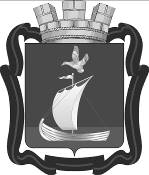 СОВЕТ ДЕПУТАТОВГОРОДСКОГО ПОСЕЛЕНИЯ КАНДАЛАКШАКАНДАЛАКШКОГО МУНИЦИПАЛЬНОГО РАЙОНАПЯТОГО СОЗЫВАР Е Ш Е Н И Е от 26 июля 2022 года                                                                                                            № 268Об утверждении перечня имущества, предлагаемого к передаче из собственности муниципального образования городское поселение Кандалакша Кандалакшского муниципального района в государственную собственность Мурманской областиВ соответствии со статьями 209, 215 Гражданского кодекса Российской Федерации, руководствуясь Федеральным законом от 06.10.2003 № 131-ФЗ «Об общих принципах организации местного самоуправления в Российской Федерации», Уставом муниципального образования городское поселение Кандалакша Кандалакшского муниципального района Мурманской области, Положением о муниципальной казне муниципального образования городское поселение Кандалакша Кандалакшского района, утвержденного решением Совета депутатов городского поселения Кандалакша Кандалакшского района от 26.02.2016 № 122, в связи с обращением Министерства имущественных отношений Мурманской области,Совет депутатовгородского поселения КандалакшаКандалакшского муниципального районарешил:Утвердить перечень имущества, предлагаемого к передаче из собственности муниципального образования городское поселение Кандалакша Кандалакшского муниципального района в государственную собственность Мурманской области (прилагается).Врип главы муниципального образования 		                     	           Д.С. ГригорьевПриложение № 1Утвержден решением Совета депутатовгородское поселение КандалакшаКандалакшского муниципального районаот «26» июля 2022 г.Перечень имущества, предлагаемого к передаче из собственности муниципального образования городское поселение Кандалакша Кандалакшского муниципального района в государственную собственность Мурманской области№п.п.Полное наименование организацииЮридический адрес, ИНН организацииНаименование имуществаАдрес места нахождения имуществаИндивидуализирующие характеристики имуществаНедвижимое имуществоНедвижимое имуществоНедвижимое имуществоНедвижимое имуществоНедвижимое имуществоНедвижимое имущество1--Земельный участок184042, Мурманская обл., г. Кандалакша, ул. ПитеоОбщая площадь 20 000 кв.м, кадастровый номер 51:18:0040110:375, реестровый номер 0511801601, балансовая стоимость 132 283 400,00 руб. категория земель: земли населенных пунктов,виды разрешенного использования: обеспечение внутреннего правопорядка